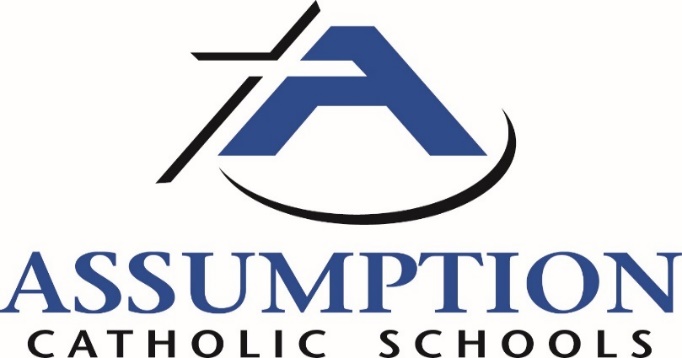 Finance Meeting			August 17, 2021Time 6:15 PM ACHS LibraryAgendaPrayer									Daniel MinterFinance Meeting							Michele HaasUpdate on 2020-21 financials and auditUpdate on 2021-22 financialsUpdate on projectsEducation CommissionTime 7 PM ACHS LibraryOpening Prayer								Daniel MinterVirtue=Strength presentation 						Lou JuddACS 2021-22 Calendar Highlights					Daniel MinterCheck web site for other eventsReports									Schools – see printed reportPresident/DioceseState of the School AthleticsAdvancement	Enrollment						Royal ParentsNew Business								Daniel MinterWRISA updateAny other businessClosing Prayer								Daniel Minter2020-21 Meeting Dates 3rd Tuesday of the month August 2021 – June 2022 6:15 PM Finance and 7 PM CommissionThe mission of Assumption Catholic Schools is to inspire excellence and personal growth grounded in Catholic principles and traditions